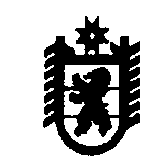 П Р О Т О К О Л заседания комиссии по предупреждению и ликвидации чрезвычайных ситуаций и обеспечению пожарной безопасности Олонецкого национального муниципального районаг. Олонец10 октября 2019 г.									                                 № 6Председательствовал: В.Н. Мурый, и.о. главы администрации Олонецкого национального муниципального района.Повестка дня:  «Предупреждение чрезвычайной ситуации, вызванной разливом нефтепродуктов».09 октября 2019 года на 279 км. автодороги «Кола», произошла авария. Автомобиль «Скания» гос. № В 262 УВ 47 с прицепом в результате неблагоприятных погодных условий совершил наезд на бетонное ограждение ремонтируемого моста через р. Олонка. В результате аварии был повреждён автомобиль, в том числе и топливный бак автомобиля. Произошёл разлив около 300 литров дизельного топлива на дорожное покрытие моста, которое частично вылилось в р. Олонка. I. Предупреждение чрезвычайной ситуации, вызванной разливом нефтепродуктов.Докладывали: секретарь КЧСиОПБ района Ригоев В.А., заместитель начальника ОНДиПР по Олонецкому и  Питкярантскому районам УНДиПР ГУ МЧС России по Республике Карелия Прокопьев А.В.,  заместитель главы – начальник Управления ЖКХ  администрации  района Минин Ю.И., заместитель начальника ГКУ РК «Отряд противопожарной службы по Олонецкому району Чупуков Д.Л., и.о. руководителя Олонецкого инспекторского участка ФКУ «Центр ГИМС МЧС России по Республике Карелия» Шмялин В.Н., заместитель начальника ТО Управления РПН по Республике Карелия в г. Сортавала,  Питкярантском, Лахденпохском и Олонецком районах Хлудов Г.М., и.о. директора МКУ «ЦИХО» (ЕДДС) Виршиев Ю.И., мастер ООО «Олонецавтодор» Кекшоев С.И., старший государственный инспектор отдела государственного контроля, надзора и рыбоохраны по Республике Карелия Бертов О.П. РЕШИЛИ:1. Администрации района: 1.1. информировать ООО «СМАРП» в соответствии с Соглашением о сотрудничестве в области предотвращения и ликвидации чрезвычайных ситуаций, связанных с аварийными разливами нефти и нефтепродуктов.Срок: 10.10.2019.1.2. Поставить в известность Карельскую межрайонную природоохранную прокуратуру для принятия мер прокурорского реагирования.Срок: 15.10.2019;2. ЕДДС района: 2.1. организовать непрерывный сбор, анализ и обмен информацией об обстановке, оперативное предоставление информации председателю КЧСиОПБ района; 2.2. запросить в ОМВД России по Олонецкому району информацию об обстоятельствах ДТП, произошедшего 09.10.2019 года на 279 км. автодороги «Кола».Срок: 10.10.2019.3. ООО «Олонецавтодор»:3.1. предоставить в КЧСиОПБ района информацию об обслуживании дороги на аварийном участке  автодороги «Кола» 09.10.2019 года.Срок: 14.10.2019.4. Режим функционирования чрезвычайной ситуации для органов управления и сил муниципального звена территориальной подсистемы РСЧС Республики Карелия на территории Олонецкого национального муниципального района не вводить.Председатель КЧС и ОПБ                                                                                                  В.Н. МурыйСекретарь КЧС и ОПБ 						                                      В.А. РигоевПрисутствовали: Присутствовали: члены комиссии по предупреждению и ликвидации чрезвычайных ситуаций и обеспечению пожарной безопасности(далее – КЧСиОПБ района) Ригоев В.А., Прокопьев А.В., Минин Ю.И., Чупуков Д.Л., Шмялин В.Н., Хлудов Г.М.  Приглашённые:и.о. директора МКУ «ЦИХО» (ЕДДС)Виршиев Ю.И.;мастер ООО «Олонецавтодор»Кекшоев С.И.;старший государственный инспектор отдела государственного контроля, надзора и рыбоохраны по Республике КарелияБертов О.П.